NOTICE OF VARIATION OF CHARGES NOTICE is given that Broxbourne Borough Council pursuant to Section 35C of the Road Traffic Regulation Act 1984 that: The charges payable for the use of each of the Parking Places specified in column 1 of Part A of the Schedule hereto which are currently as set out in column 2 of the Schedule will with effect from Thursday 1 April 2021 be as set out in column 3 of the Schedule.  The season ticket and leased bay charges payable for the use of each of the Parking Places specified in column 1 of Part B, C & D of the Schedule hereto which are currently as set out in column 2 of the Schedule will with effect from Thursday 1 April 2021 be as set out in column 3 of the Schedule.The dispensation parking permits charges payable for the use of each of the Parking Places specified in column 1 of Part E of the Schedule hereto which are currently as set out in column 2 of the Schedule will with effect from Thursday 1 April 2021 be as set out in column 3 of the Schedule.This Notice comes into force on Thursday 1 April 2021.SchedulePart APart BPart CPart DPart EDated 4 March 2021								        J T Stack - Chief Executive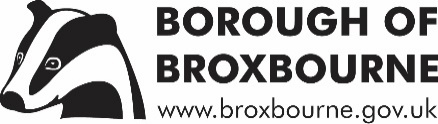 (1)Name and Location of Parking Places(2)Scale of Charges payable until Wednesday 31 March 2021(3)Scale of Charges payable from Thursday 1 April 2021Rear of Newnham Parade, Cheshunt, HertsUp to 1 hour        £1.00Up to 2 hours       £1.90Up to 3 hours       £2.70Up to 4 hours       £3.70Over 4 hours        £5.007.30am - 6.30pm - Mondays to Fridays inclusive7.30am - 5pm - SaturdaysSundays and Bank Holidays FreeUp to 1 hour        £1.10Up to 2 hours       £2.00Up to 3 hours       £2.80Up to 4 hours       £3.80Over 4 hours        £5.107.30am - 6.30pm - Mondays to Fridays inclusive7.30am - 5pm - SaturdaysSundays and Bank Holidays FreeTaverners Way South (Lord Street to Brocket Road), Hoddesdon, HertsAs AboveAs AboveCommunity Hospital, King Arthur Court, Cheshunt, HertsAs AboveAs AboveEleanor Cross Road, Waltham Cross, HertsAs AboveAs AboveRear of High Street, Waltham Cross, HertsAs AboveAs AboveBurford Street, Hoddesdon, Herts                 As AboveAs AboveTaverners Way North (Lord Street to Amwell Street), Hoddesdon, HertsAs AboveAs AboveBroxbourne Lido Car Park, New Nazeing Road, Broxbourne, HertsAs AboveAs AboveCar Park at Wycliffe Close, Cheshunt, HertsAs AboveAs AboveGoffs Oak Library, Valley View, Goffs Oak, HertsAs AboveAs AboveWindmill Lane, Cheshunt, HertsUp to 1 hour        £1.00  Up to 2 hours       £1.90Up to 3 hours       £2.70Up to 4 hours       £3.70Up  to 6 hours      £5.007.30am - 6.30pm - Mondays to Fridays inclusive7.30am – 5pm – Saturdays and SundaysBank Holidays FreeUp to 1 hour        £1.10  Up to 2 hours       £2.00Up to 3 hours       £2.80Up to 4 hours       £3.80Up  to 6 hours      £5.107.30am - 6.30pm - Mondays to Fridays inclusive7.30am – 5pm – Saturdays and SundaysBank Holidays FreeWaltham Cross Playing Fields Car Park, Station Approach, Waltham Cross, HertsUp to 1 hour        £1.00Up to 2 hours       £1.90Up to 3 hours       £2.70Up to 4 hours       £3.70Over 4 hours        £5.007.30am - 6.30pm - Mondays to Fridays inclusive7.30am – 12noon SaturdaysSundays and Bank Holidays FreeUp to 1 hour        £1.10Up to 2 hours       £2.00Up to 3 hours       £2.80Up to 4 hours       £3.80Over 4 hours        £5.107.30am - 6.30pm - Mondays to Fridays inclusive7.30am – 12noon SaturdaysSundays and Bank Holidays FreeBorough Offices Car ParkUp to 2 hours   FreeUp to 3 hours       £2.70Up to 4 hours       £3.70Up  to 5 hours      £4.70Up to 6 hours       £5.70Over 6 hours (up to midnight) £10.50At all times, including bank HolidaysUp to 2 hours   FreeUp to 3 hours       £2.80Up to 4 hours       £3.80Up  to 5 hours      £4.80Up to 6 hours       £5.80Over 6 hours (up to midnight) £10.60At all times, including bank Holidays(1)Name and Location of Parking Places(2)Scale of Charges payable until Wednesday 31 March 2021(3)Scale of Charges payable from Thursday 1 April 2021Broxbourne Lido Car Park, New Nazeing Road, Broxbourne, HertsSeason Ticket - Commuter13 week season ticket  £260Annual season ticket   £690Season Ticket - Commuter13 week season ticket  £270Annual season ticket   £720Waltham Cross Playing Fields Car Park, Station Approach, Waltham Cross, HertsAs AboveAs AboveRear of Newnham Parade, Cheshunt, HertsAs AboveAs AboveTaverners Way South (Lord Street to Brocket Road), Hoddesdon, HertsAs AboveAs AboveCommunity Hospital, King Arthur Court, Cheshunt, HertsAs AboveAs AboveEleanor Cross Road, Waltham Cross, HertsAs AboveAs AboveRear of High Street, Waltham Cross, HertsAs AboveAs AboveBurford Street, Hoddesdon, Herts                 As AboveAs AboveTaverners Way North (Lord Street to Amwell Street), Hoddesdon, HertsAs AboveAs AboveCar Park at Wycliffe Close, Cheshunt, HertsAs AboveAs AboveGoffs Oak Library, Valley View, Goffs Oak, HertsAs AboveAs Above(1)Name and Location of Parking Places(2)Scale of Charges payable until Wednesday 31 March 2021(3)Scale of Charges payable from Thursday 1 April 2021Community Hospital, King Arthur Court, Cheshunt, HertsLeased Bays26 weekly leased bay      £400Annual leased bay           £740Leased Bays26 weekly leased bay      £415Annual leased bay           £770Rear of Newnham Parade, , HertsAs aboveAs aboveBurford Street, Hoddesdon, HertsAs aboveAs aboveTaverners Way South (LordStreet to Brocket Road), Hoddesdon, HertsAs aboveAs aboveRear of High Street,Waltham Cross, HertsAs aboveAs aboveCar Park at Wycliffe Close, Cheshunt, HertsAs aboveAs above(1)Name and Location of Parking Places(2)Scale of Charges payable until Wednesday 31 March 2021(3)Scale of Charges payable from Thursday 1 April 2021Broxbourne Lido Car Park, New Nazeing Road, Broxbourne, HertsSeason Ticket - Local Worker3 months   £1446 months   £26812 months £460Season Ticket - Local Worker3 months   £1506 months   £28012 months £480Waltham Cross Playing Fields Car Park, Station Approach, Waltham Cross, HertsAs aboveAs aboveRear of Newnham Parade, Cheshunt, HertsAs aboveAs aboveTaverners Way South (Lord Street to Brocket Road), Hoddesdon, HertsAs aboveAs aboveCommunity Hospital, King Arthur Court, Cheshunt, HertsAs aboveAs aboveEleanor Cross Road, Waltham Cross, HertsAs aboveAs aboveRear of High Street, Waltham Cross, HertsAs aboveAs aboveBurford Street, Hoddesdon, Herts                 As aboveAs aboveTaverners Way North (Lord Street to Amwell Street), Hoddesdon, HertsAs aboveAs aboveCar Park at Wycliffe Close, Cheshunt, HertsAs aboveAs aboveGoffs Oak Library, Valley View, Goffs Oak, HertsAs aboveAs above(1)Name and Location of Parking Places(2)Scale of Charges payable until Wednesday 31 March 2021(3)Scale of Charges payable from Thursday 1 April 2021Various LocationsDispensation Parking Permit1 day £301 week £110Dispensation Parking Permit1 day £311 week £113